第53次中国互联网络发展状况统计报告中国互联网络信息中心2024年3月前  言自1997年起，中国互联网络信息中心（CNNIC）定期组织开展中国互联网络发展状况统计调查工作，每年发布两次《中国互联网络发展状况统计报告》（以下简称《报告》），至今已持续发布52次。《报告》力图通过统计数据真实反映我国互联网发展历程，成为我国政府部门、国内外行业机构、专家学者和广大人民群众了解中国互联网发展状况的重要参考。2023年是全面贯彻落实党的二十大精神开局之年，也是我国工业发展史上具有里程碑意义的一年。我国互联网发展稳中有进，为加快推进新型工业化，助力经济回升向好提供有力支撑。数字技术和实体经济加速融合，5G应用融入97个国民经济大类中的71个。互联网业务收入增速持续提升，规模以上互联网和相关服务企业完成互联网业务收入17483亿元，同比增长6.8%；固定互联网宽带接入业务收入2626亿元，同比增长7.7%。新技术新业态促进市场零售较快恢复，网上零售额达15.42万亿元，同比增长11%，连续11年成为全球第一大网络零售市场。作为中国互联网昨天的见证者、今天的践行者和明天的开拓者，中国互联网络信息中心持续跟进我国互联网发展历程，不断扩大研究范围，深化研究领域。《报告》围绕互联网基础资源、网民规模、互联网应用、互联网政务等六个方面，力求通过多角度、全方位的数据展现，综合反映2023年我国互联网发展状况。在此，衷心感谢工业和信息化部、国家互联网信息办公室、国家统计局、共青团中央等部门对《报告》的指导。同时，向为本次统计调查工作提供支持的广大机构和网民致以诚挚的谢意！中国互联网络信息中心2024年3月核心数据截至2023年12月，我国网民规模达10.92亿人，较2022年12月增长2480万人；互联网普及率达77.5%，较2022年12月提升1.9个百分点。截至2023年12月，我国手机网民规模达10.91亿人，较2022年12月增长2562万人，网民使用手机上网的比例为99.9%。截至2023年12月，我国农村网民规模达3.26亿人，占网民整体的29.8%；城镇网民规模达7.66亿人，占网民整体的70.2%。截至2023年12月，我国网民使用手机上网的比例达99.9%；使用台式电脑、笔记本电脑、电视和平板电脑上网的比例分别为33.9%、30.3%、22.5%和26.6%。截至2023年12月，我国IPv6地址数量为68042块/32，较2022年12月增长1.0%。截至2023年12月，我国域名总数为3160万个，其中，“.CN”域名数量为2013万个。截至2023年12月，我国网络视频用户规模为10.67亿人，较2022年12月增长3613万人，占网民整体的97.7%。其中，短视频用户规模为10.53亿人，较2022年12月增长4145万人，占网民整体的96.4%。截至2023年12月，我国即时通信用户规模达10.60亿人，较2022年12月增长2155万人，占网民整体的97.0%。截至2023年12月，我国在线政务用户规模达9.73亿人，较2022年12月增长4701万人，占网民整体的89.1%。截至2023年12月，我国网络支付用户规模达9.54亿人，较2022年12月增长4243万人，占网民整体的87.3%。截至2023年12月，我国网络购物用户规模达9.15亿人，较2022年12月增长6967万人，占网民整体的83.8%。截至2023年12月，我国搜索引擎用户规模达8.27亿人，较2022年12月增长2504万人，占网民整体的75.7%。截至2023年12月，我国网络直播用户规模达8.16亿人，较2022年12月增长6501万人，占网民整体的74.7%。截至2023年12月，我国网络音乐用户规模达7.15亿人，较2022年12月增长3044万人，占网民整体的65.4%。截至2023年12月，我国网上外卖用户规模达5.45亿人，较2022年12月增长2338万人，占网民整体的49.9%。截至2023年12月，我国网约车用户规模达5.28亿人，较2022年12月增长9057万人，占网民整体的48.3%。截至2023年12月，我国网络文学用户规模达5.20亿人，较2022年12月增长2783万人，占网民整体的47.6%。截至2023年12月，我国在线旅行预订用户规模达5.09亿人，较2022年12月增长8629万人，占网民整体的46.6%。截至2023年12月，我国互联网医疗用户规模达4.14亿人，较2022年12月增长5139万人，占网民整体的37.9%。互联网基础资源及接入环境状况互联网基础资源建设是推动互联网行业高质量发展、维护国家网络安全稳定的重要基石。2023年，我国坚持稳字当头、稳中求进，持续发挥新一代信息技术引领作用，不断推进互联网基础资源建设，促进互联网基础资源应用，优化互联网接入环境，推动行业高质量发展迈出新步伐。互联网基础资源发展状况截至2023年12月，我国IPv4地址数量为39219万个，IPv6地址数量为68042块/32，IPv6活跃用户数达7.62亿；我国域名总数为3160万个，其中，“.CN”域名数量为2013万个；我国移动电话基站总数达1162万个，互联网宽带接入端口数量达11.36亿个，光缆线路总长度达6432万公里。表 1  2023.12互联网基础资源发展状况IP地址截至2023年12月，我国IPv6地址数量为68042块/32，较2022年12月增长1.0%。对全球23个重点公共递归服务的IPv6支持情况进行采集分析，有14个递归服务提供IPv6公共递归服务，约占60.9%。图 1  IPv6地址数量截至2023年12月，我国IPv6活跃用户数达7.62亿。图 2  IPv6活跃用户数截至2023年12月，我国IPv4地址数量为39219万个。图 3  IPv4地址数量域名截至2023年12月，我国域名总数为3160万个。其中，“.CN”域名数量为2013万个；“.COM”域名数量为793万个；“.中国”域名数量为18万个；新通用顶级域名（New gTLD）数量为207万个。表 2  分类域名数表 3  分类“.CN”域名数移动电话基站数量截至2023年12月，我国移动通信基站总数达1162万个。其中，5G基站总数达337.7万个，占移动基站总数的29.1%，较2022年12月提高7.8个百分点。图 4  移动电话基站数量互联网宽带接入端口数量截至2023年12月，我国互联网宽带接入端口数达到11.36亿个，较2022年12月净增6486万个。其中，光纤接入（FTTH/O）端口达到10.94亿个，较2022年12月净增6915万个，占比由95.7%提升到96.3%。具备千兆网络服务能力的10G PON端口数达2302万个，较2022年12月净增779.2万个。图 5  互联网宽带接入端口数量光缆线路总长度截至2023年12月，我国光缆线路总长度达6432万公里，全年新建光缆线路长度473.8万公里；其中，长途光缆线路、本地网中继光缆线路和接入网光缆线路长度分别达114万、2310万和4008万公里。图 6  光缆线路总长度互联网基础资源应用网站截至2023年12月，我国网站数量为388万个。图 7  网站数量截至2023年12月，“.CN”全球网站数量为233万个。图 8  “.CN”全球网站数量网页截至2023年12月，我国网页数量为3820亿个，较2022年12月增长6.5%。图 9  网页数量其中，静态网页数量为2618亿个，占网页总数量的68.5%；动态网页数量为1202亿个，占网页总量的31.5%。表 4  2022.12-2023.12网页数量对比来源：百度互联网接入环境状况上网设备截至2023年12月，我国网民使用手机上网的比例达99.9%；使用台式电脑、笔记本电脑、电视和平板电脑上网的比例分别为33.9%、30.3%、22.5%和26.6%。图 10  互联网络接入设备使用情况2023年，国内市场手机总体出货量为2.89亿部，同比增长6.5%。其中，5G手机出货量为2.40亿部，同比增长11.9%，占同期手机出货量的82.8%。图 11  5G手机出货量及其占同期手机出货量比例上网时长截至2023年12月，我国网民的人均每周上网时长为26.1个小时。图 12  网民人均每周上网时长固定宽带接入截至2023年12月，三家基础电信企业的固定互联网宽带接入用户总数达6.36亿户，较2022年12月净增4666万户。其中，100Mbps及以上接入速率的固定互联网宽带接入用户达6.01亿户，较2022年12月净增4756万户，占总用户数的94.5%；1000Mbps及以上接入速率的固定互联网宽带接入用户达1.63亿户，较2022年12月净增7153万户，占总用户数的25.7%。图 13  固定互联网宽带接入用户数图 14  100Mbps及以上固定互联网宽带接入用户占比图 15  1000Mbps及以上固定互联网宽带接入用户数（四）移动互联网接入与移动电话用户2023年，我国移动互联网接入流量达3015亿GB，同比增长15.2%。图 16  移动互联网接入流量截至2023年12月，我国移动电话用户总数达17.27亿户，较2022年12月净增4315万户。其中，5G移动电话用户达8.05亿户，占移动电话用户的46.6%，较2022年12月提高13.3个百分点。图 17  移动电话用户规模（五）蜂窝物联网终端用户数截至2023年12月，三家基础电信企业发展蜂窝物联网终端用户23.32亿户，较2022年12月净增4.88亿户，占移动网终端连接数（包括移动电话用户和蜂窝物联网终端用户）的比例达57.5%。图 18  蜂窝物联网终端用户数 网民规模及结构状况2023年，我国持续加快信息化服务普及，缩小数字鸿沟，坚持在发展中保障和改善民生，让更多人民共享互联网发展成果。2480万新用户接入互联网，为全球最为庞大、生机勃勃的数字社会增添新活力。网民规模总体网民规模截至2023年12月，我国网民规模达10.92亿人，较2022年12月增长2480万人，互联网普及率达77.5%，较2022年12月提升1.9个百分点。图 19  2020.3-2023.12网民规模和互联网普及率截至2023年12月，我国手机网民规模达10.91亿人，较2022年12月增长2562万人，网民中使用手机上网的比例为99.9%。图 20  2020.3-2023.12手机网民规模及其占网民比例2023年，我国数字化、网络化、智能化发展日新月异，不断夯实数字底座，持续提升服务质量，有力推动互联网普及率增长。一是网络基础设施建设持续加强。以5G、千兆光网为代表的“双千兆”网络进入快速发展建设阶段，网络基础设施不断完善。千兆及以上速率的固定宽带用户为1.63亿户，占比较上年末提高10.1个百分点；累计建成5G基站337.7万个，覆盖所有地级市城区、县城城区，5G移动电话用户达8.05亿户。二是通信服务质量深度优化。电信业务便利化程度大幅提升，在架服务应用产品更加丰富。截至9月，全年累计线上业务办理量占比超80%，视频客服服务用户超2000万人次；APP在架数量达261万款、小程序超700万个。三是智慧生活提升网民上网幸福感。2023年，5G与各行各业的融合正加速推进我国数字建设进程，为经济社会发展注入新动能。“5G+智慧文旅”“5G+智慧交通”快速发展。黑龙江省文化和旅游厅上线智慧文旅小程序“一键玩龙江”，让游客尽情享受“智游龙江”。中国移动以5G为驱动，构建“OneTraffic智慧交通平台”，有效提升智慧交通数智化应用能力。四是数字适老普惠范围不断拓展。对老年人、残疾人乐享数字生活的保障力度显著增强。2577家老年人、残疾人常用网站和APP完成适老化及无障碍改造，超过1.4亿台智能手机、智能电视完成适老化升级改造。城乡网民规模截至2023年12月，我国城镇网民规模达7.66亿人，占网民整体的70.2%；农村网民规模达3.26亿人，占网民整体的29.8%。图 21  网民城乡结构截至2023年12月，我国城镇地区互联网普及率为83.3%，较2022年12月提升0.2个百分点；农村地区互联网普及率为66.5%，较2022年12月提升4.6个百分点。图 22  城乡地区互联网普及率2023年，《数字乡村发展战略纲要》《数字乡村发展行动计划（2022-2025年）》等政策文件深入实施，农村网络基础设施建设纵深推进，各类应用场景不断丰富，促进农村互联网普及率稳步增长。一是农村网络基础设施持续完善。工业和信息化部深入推进电信普遍服务、“宽带边疆”建设等工作，不断提升农村及偏远地区通信基础设施供给能力。截至2023年底，全国农村宽带用户总数达1.92亿户，全年净增1557万户，比上年增长8.8%，增速较城市宽带用户高1.3个百分点。5G网络基本实现乡镇级以上区域和有条件的行政村覆盖。二是农村互联网应用场景持续拓展。新业态新模式新场景成为进一步繁荣农村经济、促进农民增收的重要抓手。我国农村电子商务稳步发展，全年农村网络零售额达2.49万亿元。“5G+智慧文旅”有效带动农村消费，提升农民收入。如贵州西江千户苗寨依托5G网络实现信息服务集成，便利游客出行。2023年春节期间，西江千户苗寨实现旅游综合收入1.4亿元，同比增长532.5%。非网民规模截至2023年12月，我国非网民规模为3.17亿人，较2022年12月减少2688万人。从地区来看，我国非网民仍以农村地区常住人口为主，农村地区非网民占比为51.8%，高于城镇地区3.5个百分点。从年龄来看，60岁及以上老年群体是非网民的主要群体，截至2023年12月，我国60岁及以上非网民群体占非网民总体的比例为39.8%。图 23  非网民不上网带来的生活不便使用技能缺乏、文化程度限制、年龄因素和设备不足是非网民不上网的主要原因。因为“不懂电脑/网络”而不上网的非网民占比为51.6%；因为“不懂拼音等文化程度限制”而不上网的非网民占比为27.7%；因为“年龄太大/太小”而不上网的非网民占比为20.8%；因为“没有电脑等上网设备”而不上网的非网民占比为16.7%。图 24  非网民不上网原因促进非网民上网的首要因素是“方便获取专业信息，如医疗健康信息”，占比为29.9%；“方便与家人或亲属沟通联系”是促进非网民上网的第二大因素，占比为26.9%；“帮助增加收入，如能卖出农产品”是促进非网民上网的第三大因素，占比为25.9%。图 25  非网民上网促进因素网民结构性别结构截至2023年12月，我国网民男女比例为51.2:48.8，与整体人口中男女比例基本一致。图 26  网民性别结构年龄结构截至2023年12月，20-29岁、30-39岁、40-49岁网民占比分别为13.7%、19.2%和16.0%；50岁及以上网民群体占比由2022年12月的30.8%提升至32.5%，互联网进一步向中老年群体渗透。图 27  网民年龄结构网民数字素养与技能发展状况数字素养与技能是数字社会公民学习工作生活应具备的数字获取、制作、使用、评价、交互、分享、创新、安全保障、伦理道德等一系列素质与能力的集合。提升全民数字素养与技能，是顺应数字时代要求，提升国民素质、促进人的全面发展的战略任务，是实现从网络大国迈向网络强国的必由之路，也是弥合数字鸿沟、促进共同富裕的关键举措。2023年，工业和信息化部、中央网络安全和信息化委员会办公室等多部门通过推动数字素养校园行、农民手机应用技能常态化培训等系列工作，持续提升全民数字素养与技能。为进一步了解我国网民数字素养与技能发展情况，中国互联网络信息中心对网民使用数字产品和服务、创造数字内容、网络安全防护等方面的素质与能力进行统计调查。数据显示，多数网民掌握一定的数字素养与技能，但在熟练掌握中高级数字素养与技能方面仍有待加强。一是半数以上网民数字素养与技能达到初级水平。截至2023年12月，至少熟练掌握一种数字素养与技能的网民占比达54.1%，达到初级水平；至少掌握一种数字素养与技能的网民占比达87.5%，发展态势较好。其中，在使用数字产品及服务方面，能够“使用电脑或手机搜索、下载、安装及配置软件”的网民占比达77.8%，能够“使用电脑与手机等其他设备进行文件、应用程序传输”的网民占比达57.9%；在创造数字内容方面，能够“复制、粘贴电脑或手机里的信息（如文字、数据、图片等）”的网民占比达78.8%，能够“在互联网上发表观点，并与他人交流联系”的网民占比达59.1%；在网络安全防护方面，能够“在互联网上搜索信息并辨别真假”的网民占比达62.7%；能够“修改电脑或手机的安全隐私设置”的网民占比达57.2%。二是青年网民群体掌握数字素养与技能情况最好。从年龄差异来看，20-29岁网民掌握各项数字素养与技能的比例均显著高于整体网民水平。例如，20-29岁网民能够“在电脑上连接和安装外接设备，比如手机、打印机、摄像头等”的比例达81.4%，高于整体网民水平27.8个百分点；至少掌握一种数字素养与技能的比例达98.5%，至少熟练掌握一种数字素养与技能的比例达84.1%，超过八成达到数字素养与技能初级水平。三是网民熟练掌握中高级数字素养与技能的情况有待加强。网民熟练掌握初级数字素养与技能的情况较好，但熟练掌握文本编辑、数据分析、编写程序等中高级数字素养与技能的比例均低于30%。其中，能够熟练“使用文本编辑工具（如Word、PPT等）”的网民占比为23.4%；能够熟练“使用表格或数据工具（如Excel、Spss等）”的网民占比为17.6%；能够熟练“使用编程语言编写计算机程序（如C语言、Java、Python等）”的网民占比为3.2%。 互联网应用发展状况2023年，我国扎实推进数字技术和实体经济深度融合，加快发展数字经济，助力国民经济回升向好。互联网在商务交易、公共服务等多个领域中的应用不断深化，更好满足人民群众日益增长的美好生活需要。总体发展状况2023年，我国各类互联网应用不断深化，用户规模持续增长，推动“使用互联网的个人比例”（Individuals Using the Internet）达到90.6%。其中，网约车、在线旅行预订、网络购物、网络直播、互联网医疗的用户规模较2022年12月分别增长9057万人、8629万人、6967万人、6501万人和5139万人，增长率分别为20.7%、20.4%、8.2%、8.7%和14.2%。 表 5  2022.12-2023.12各类互联网应用用户规模和网民使用率基础应用类应用即时通信截至2023年12月，我国即时通信用户规模达10.60亿人，较2022年12月增长2155万人，占网民整体的97.0%。图 28  2020.3-2023.12即时通信用户规模及使用率2023年，我国即时通信业务发展势头良好，技术创新步伐加快，行业整体发展稳中有进，助力推动网络强国建设。一是业务发展呈现良好势头。作为即时通信业务的传统领域，网络广告营收取得明显增长。以腾讯为例，2023年前三季度网络广告营收同比增长超过130亿元，增长率达23.5%。作为即时通信业务重点发力的新领域，微信、QQ等应用内的短视频实现快速发展。数据显示，微信视频号总播放量同比增长超过50%，用户使用时长同比增长近100%。二是技术创新推动产品迭代。即时通信产品引入人工智能技术，快速实现智能化升级，不断提高企业运营效率。如钉钉在群聊、视频会议等核心功能中接入“通义千问”大模型，让用户通过对话方式激活人工智能服务；飞书发布新产品“飞书智能伙伴”，在内容创作、数据分析、系统搭建等多个场景中提供智能翻译、自动问答等创新服务，有效提升即时通信产品的智能化水平。搜索引擎截至2023年12月，我国搜索引擎用户规模达8.27亿人，较2022年12月增长2504万人，占网民整体的75.7%。图 29  2020.3-2023.12搜索引擎用户规模及使用率2023年，我国搜索引擎产品智能化水平不断提升，应用场景逐步丰富，在个人和企业端均呈现纵深推进的良好态势。一是推出智能搜索产品。生成式人工智能技术快速发展，推动传统搜索向问答式搜索演进，持续提升用户搜索体验。如Opera浏览器推出人工智能服务Aria，帮助用户生成文本或代码、回答问题；360搜索接入“360智脑”，升级为基于人工智能的对话式搜索服务，为用户提供更加精准、个性化的搜索结果。二是探索智能制造应用。搜索引擎企业推动大模型与工业领域相结合，逐步提升制造业智能化水平，不断丰富和拓展新的应用场景。如百度“开物”平台基于大模型重构升级，目前已服务22万家企业，沉淀超4万个工业模型，覆盖安全生产、智慧物流、智慧质检等领域，协助企业降本增效。线上办公截至2023年12月，我国线上办公用户规模达5.37亿人，占网民整体的49.2%。  图 30  2020.6-2023.12线上办公用户规模及使用率2023年，我国线上办公行业持续引入新兴技术，在提升产品智能化水平和用户交互体验方面均取得积极进展。一是产品智能化水平提升。通过引入人工智能技术，线上办公产品智能化水平有效提升，帮助用户提高办公效率。如金山办公智能应用“WPS AI”可生成周报、招聘启事等文本，并可一键生成PPT；钉钉已有20余条产品线、80多个场景完成智能化改造，并在70余万家企业中推广应用。二是交互体验不断升级。通过引入裸眼3D和AR等技术，线上办公产品将能够帮助用户更加直观、精准地查看设计和制造等过程，改善交互体验。如腾讯会议推出裸眼3D视频会议功能，用户可以通过左右移动看到不同视角的立体内容，体验更加真实；国内AR眼镜企业Rokid发布产品“Rokid AR Studio”，通过手势、语音等多种交互模式，可以实现身临其境的办公场景交互体验。商务交易类应用网络支付截至2023年12月，我国网络支付用户规模达9.54亿人，较2022年12月增长4243万人，占网民整体的87.3%。图 31  2020.3-2023.12网络支付用户规模及使用率2023年，我国网络支付行业稳中有进，用户规模持续扩大，支付方式更加丰富，助力国民经济高效运转。一是用户规模创历史新高。随着顶层设计更加完善、服务供给不断丰富，我国网络支付用户规模持续扩大，交易金额显著增长，助力国家支付体系高质量发展。网络支付用户规模已达9.54亿人，连续十年保持增长态势。前三季度，网络支付业务数达11077亿笔，交易金额达2728万亿元，同比分别增长15.7%和9.7%。二是支付方式进一步拓展。作为网络支付的新方式，数字人民币使用率不断提升，试点工作持续深化。截至12月底，15.3%的网民表示自己使用过数字人民币，同比提升1.2个百分点。数字人民币试点范围已扩展至17个省市的26个地区，应用场景从个人消费业务拓展到普惠贷款等对公业务，以及税收、助农等政务服务业务中，为服务实体经济提供有力支撑。网络购物截至2023年12月，我国网络购物用户规模达9.15亿人，较2022年12月增长6967万人，占网民整体的83.8%。图 32  2020.3-2023.12网络购物用户规模及使用率2023年，我国网络购物行业持续健康发展，进一步发挥稳增长、促消费作用，推动国民经济回升向好。一是用户消费出现新亮点。中央经济工作会议指出，要培育壮大新型消费，大力发展绿色消费、国货“潮品”等新的消费增长点。数据显示，近半年在网上购买过绿色节能产品的用户，占网络购物总体用户的比例达29.7%，购买过国货产品的用户占比达58.3%。此外，新产品、新品牌引领消费新风尚。近半年购买过新产品或新品牌，如全新品类、品牌首发等商品的用户占比达19.7%。二是平台企业拓展新领域。淘宝天猫、京东等网络购物企业加速打造工业品一站式采购平台，推动上下游企业数字化转型，助力构建畅通的工业品流通市场。数据显示，淘宝天猫工业品市场每年吸引超过9000万人购买，年交易额超过1000亿元。京东工业通过开展工业品线上销售、探索工业供应链服务等方式，有效提升用户采购效率，已服务约6900个重点企业和逾260万个中小企业。网上外卖截至2023年12月，我国网上外卖用户规模达5.45亿人，较2022年12月增长2338万人，占网民整体的49.9%。图 33  2020.3-2023.12网上外卖用户规模及使用率2023年，我国互联网平台企业加速投入网上外卖业务，纵深拓展经营区域，持续驱动生活服务行业向高品质和多样化升级。一是市场主体更加多元。抖音、微信等互联网平台加快外卖业务的投入和布局。抖音推出自营模式和区域代理商外卖模式；微信通过小程序为具备外卖配送服务的商家提供接口，将业务延伸至外卖领域；快手也逐步开展外卖业务。多元主体的加入推动市场竞争更加激烈。二是经营区域纵深拓展。随着大中型城市使用率增速逐步放缓，中小城市及县域地区成为平台拓展外卖业务的重要区域。7月，美团宣布推出乡镇、景区等场景的外卖业务，同时通过调低佣金比例、补贴促销等方式吸引餐饮商家和用户。外卖业务不断纵深拓展，有助于推动中小城市和县域地区数字服务不断完善，持续丰富数字生活服务场景。在线旅行预订截至2023年12月，我国在线旅行预订用户规模达5.09亿人，较2022年12月增加8629万人，占网民整体的46.6%。图 34  2020.3-2023.12在线旅行预订用户规模及使用率2023年，我国文化和旅游政策引导持续发力，推动在线旅行预订企业业绩快速增长，行业发展成效显著。一是政策引导持续发力。文化和旅游部、工业和信息化部等部门先后印发《关于推动在线旅游市场高质量发展的意见》《关于加强5G+智慧旅游协同创新发展的通知》等政策文件，持续推进文化和旅游信息化、数字化建设，不断丰富“5G+智慧文旅”应用场景，进一步释放旅游消费潜力，助力在线旅行预订市场高质量发展。二是企业业绩明显增长。伴随着国内旅游经济的快速复苏，重要节假日的出游人数、旅游收入等指标水平均已全面超过2019年同期，带动在线旅行预订企业业绩显著增长。例如，三季度携程集团国内酒店预订量同比增长超过90%，较2019年同期增长超过70%；净营业收入同比增长99%，其中住宿预订、交通票务、旅游度假收入同比分别增长92%、105%和243%。此外，同程旅行、飞猪旅行等企业业绩也都实现了较快增长。网络娱乐类应用网络视频截至2023年12月，网络视频用户规模为10.67亿人，较2022年12月增长3613万人，占网民整体的97.7%。其中，短视频用户规模为10.53亿人，较2022年12月增长4145万人，占网民整体的96.4%。图 35  2020.3-2023.12网络视频（含短视频）用户规模及使用率作为对新网民最具吸引力的互联网应用，我国网络视频（含短视频）发展环境持续优化，内容供给不断丰富，推动行业发展迈上新台阶。一是发展环境持续优化。2023年，工业和信息化部等部门联合印发《关于加快推进视听电子产业高质量发展的指导意见》，全面推进视听电子产业发展，提振视听电子消费，为网络视频行业高质量发展进一步明确了方向。8月以来，电视“套娃”收费和操作复杂问题专项治理深入开展，取得明显成效。截至10月底，1.29亿有线电视、IPTV、互联网电视终端完成整改，收费包压缩减少50%以上，收费行为更加规范透明。二是内容供给不断丰富。以微短剧为代表的网络视频内容蓬勃发展，实现“量增质升”。首先，微短剧数量持续增长。网络视频平台加大扶持力度，在拍摄、宣传等各方面进行支持，推动微短剧数量进一步增长。数据显示，全年微短剧拍摄备案量达3574部、97327集，分别同比增长9%、28%。其次，微短剧质量稳步提升。网络视频平台纷纷推出精品扶持计划，鼓励高质量微短剧创作。如腾讯视频“十分剧场”、快手“星芒短剧计划”等，制作多部优质微短剧，得到主流媒体和广大观众的高度认可。再次，微短剧出海更加火爆。网络视频平台加快出海步伐，将海外本土化题材与中国短剧叙事结构相结合，推动中华优秀文化以更加新颖、更具活力的方式走向海外。如中文在线旗下的微短剧应用Reel Short在海外市场广受欢迎，多次位居美国App Store娱乐类应用下载量第一。网络直播截至2023年12月，我国网络直播用户规模达8.16亿人，较2022年12月增长6501万人，占网民整体的74.7%。其中，电商直播用户规模为5.97亿人，较2022年12月增长8267万人，占网民整体的54.7%；游戏直播用户规模为2.97亿人，较2022年12月增长3133万人，占网民整体的27.2%；真人秀直播用户规模为2.00亿人，较2022年12月增长1259万人，占网民整体的18.3%；演唱会直播用户规模为2.23亿人，较2022年12月增加1596万人，占网民整体的20.4%；体育直播用户规模为3.45亿人，较2022年12月减少2847万人，占网民整体的31.6%。图 36  2020.3-2023.12网络直播用户规模及使用率2023年，我国坚持监管规范和促进发展两手并重，推动网络直播平台用户体验持续提升，特色直播丰富多彩，基于互联网平台的新经济模式逐步构建。一是用户体验持续优化。随着我国对网络直播行业的严格监管和规范化引导，网络直播平台低俗、不良内容得到有效清理，网络直播内容质量持续提升。同时，平台通过引入流媒体等技术手段，增强用户沉浸感，并提供更为精准的内容推荐算法，满足用户个性化需求，提升服务质量。二是特色直播不断涌现。为实现差异化竞争，提升网络直播带货效率，全国各地特色直播不断涌现。如随着季节变化，网络直播行业针对用户“应季购买”的紧迫需求，推出羽绒服等应季直播典型货品。除此之外，部分主播直接在田间地头、养殖基地或加工车间进行现场直播，以“我为家乡代言”等形式，唤起观众对农村、农民的情感共鸣，为助农直播带来新亮点。网络音乐截至2023年12月，我国网络音乐用户规模达7.15亿人，较2022年12月增加3044万人，占网民整体的65.4%。图 37  2020.3-2023.12网络音乐用户规模及使用率2023年，我国网络音乐版权保护格局逐步完善，用户付费意愿稳步提升，带动业务营收显著增长。一是版权保护格局逐步完善。为进一步加大网络音乐版权保护力度，国家版权局、工业和信息化部等相关部门积极完善立法、加强版权治理、优化版权服务、实施社会共治，共同构建政府监管、企业自管、行业自律与公众监督相结合的良好发展格局。二是付费用户数量稳步提高。随着版权保护格局逐步完善，网络音乐付费用户数量出现明显增长。数据显示，上半年网易云音乐在线音乐服务的月付费用户数达4175.09万人，同比增长11.0%；前三季度腾讯音乐娱乐集团在线音乐服务的付费用户数达1.03亿人，同比增长20.8%。三是业务营收显著增长。付费用户数量显著提升，带动网络音乐业务营收增长。数据显示，上半年网易云音乐在线音乐服务实现营收超20亿元，同比增长13.3个百分点；前三季度腾讯音乐娱乐集团在线音乐服务实现营收123.03亿元，同比增长37.9个百分点。网络文学截至2023年12月，我国网络文学用户规模达5.20亿人，较2022年12月增长2783万人，占网民整体的47.6%。图 38  2020.3-2023.12网络文学用户规模及使用率2023年，我国网络文学海外市场更加繁荣，新兴技术加速应用，行业生态不断优化。一是出海规模持续扩大。网络文学平台加快扩展海外业务，推动出海作品和作家数量创新高。截至10月，阅文集团海外网站“起点国际”已上线约3600部中国网文的翻译作品，推出海外原创作品约61万部。此外，“起点国际”共培养了约40万名海外作家，广泛分布于全球100多个国家和地区。二是创作效能持续提升。网络文学平台引入人工智能大模型，助力行业发展提质增效。7月，阅文集团发布大语言模型“阅文妙笔”和应用产品“作家助手妙笔版”，为作家提供创作服务、数据运营等辅助工具，帮助作家激发灵感、丰富细节、提升效率。公共服务类应用网约车截至2023年12月，我国网约车用户规模达5.28亿人，较2022年12月增长9057万人，占网民整体的48.3%。图 39  2020.3-2023.12网约车用户规模及使用率2023年，我国网约车企业营收增势强劲，自动驾驶商业化落地步伐加速，推动行业发展进入新阶段。一是行业实现快速发展。网约车平台数与订单量均显著增长。数据显示，截至2023年12月31日，全国共有337家网约车平台公司取得网约车平台经营许可，同比增加39家。网约车监管信息交互系统2023年全年共收到订单信息91.14亿单，同比增长30.76%。在此背景下，网约车平台企业业绩实现快速增长。例如，前三季度滴滴实现总营收同比增长31.2%，其中国内出行业务和国际业务同比分别增长32.8%和33.9%。二是自动驾驶出租车商业化运营稳步推进。网约车平台积极布局商业化自动驾驶出租车业务，提供智能出行服务。8月，百度Apollo自动驾驶出行服务平台“萝卜快跑”正式落地武汉东西湖区，面向市民提供自动驾驶出行服务，实现了跨区通行、全无人驾驶夜间运营的突破。9月，小马智行获得深圳市级首个无人化示范应用许可，近150个自动驾驶无人化出行服务站点覆盖多处高频出行目的地，运营时间涵盖早、晚高峰。技术进步促进市场从流量竞争转向服务竞争，推动网约车行业迈入新的发展阶段。互联网医疗截至2023年12月，我国互联网医疗用户规模达4.14亿人，较2022年12月增长5139万人，占网民整体的37.9%。图 40  2020.12-2023.12互联网医疗用户规模及使用率2023年，我国互联网医疗领域利好政策持续出台，企业营收显著增长，数字技术加速应用，整体发展呈现良好态势。一是政策引导坚强有力。3月，中共中央办公厅、国务院办公厅印发《关于进一步完善医疗卫生服务体系的意见》，强调发挥信息技术支撑作用，发展“互联网+医疗健康”，建设面向医疗领域的智能平台，加快推进互联网、区块链、物联网等在医疗卫生领域中的应用，助力增强医疗卫生优质服务的供给能力。二是企业营收显著增长。互联网医疗企业的业务覆盖区域持续扩大，推动营收明显增长。上半年，京东健康覆盖全国400余个城市、10万余家门店，带动营收同比增长34.0%。3月至9月，阿里健康的收入、利润分别同比增长12.7%、172.2%，旗下天猫健康平台服务的商家数量超过3.2万个，同比增加4000余个。三是数字技术加速落地。以人工智能、云计算为代表的数字技术与医疗行业深度融合，人工智能医疗大模型、智能化医疗信息平台等智能产品初步形成。7月，商汤科技发布“SenseCare智慧医院”综合解决方案，围绕智慧诊疗、医学科研等场景，为医院等机构提供一站式服务，提升诊疗效果，优化患者就医体验，助力医院智慧化转型。互联网政务发展状况2023年，中共中央、国务院印发《数字中国建设整体布局规划》，把“发展高效协同的数字政务”作为推进数字技术与“五位一体”总体布局深度融合的重要方面，为加快建设数字政府描绘了清晰路线。各级政府积极打造泛在可及、智慧便捷、公平普惠的数字化服务体系，我国网上服务水平迈入世界领先行列。一系列成就显示我国数字政府建设在国际上已经逐渐从“追赶者”转换到“领跑者”，走出一条具有中国特色的数字政府建设创新之路。总体发展状况截至2023年12月，我国在线政务服务用户规模达9.73亿人，较2022年12月增长4701万人，占网民整体的89.1%。图 41  2020.3-2023.12在线政务用户规模及使用率2023年，我国在线政务服务顶层设计更加完善，根基体系更加健全，助力高质量的数字政府建设稳步推进。	一是顶层设计更加完善，为新时代数字政府建设擘画蓝图。截至2023年9月，我国31个省（区、市）和新疆生产建设兵团中已有26个省级行政单位发布了38项数字政府建设指导文件。从文件内容看，各地聚焦加强数字基础设施建设，围绕智能集约平台、高效集成中台、大数据平台等方面进行了总体规划。其中，江苏省重点推进产业数字化转型发展，安徽省围绕长三角一体化数据共享制定相关建设规划。各地有力落实中央要求，积极推进数字政府建设工作，充分运用数字技术优化政府治理流程、提升政府履职能力。	二是根基体系更加健全，为新时代数字政府建设固本强基。多省市重视基础布局建设，兼顾地方、行业特色，以“统建共用”为原则统一布局政务基础设施建设。各地积极升级政务“一张网”，完善政务“一朵云”，以多云管理为抓手，强化公共支撑能力。目前，我国31个省（区、市）和新疆生产建设兵团均已初步完成政务云建设。此外，北京、上海、广东等地方正全面推动数字政府和智慧城市建设，不断整合民生服务、社会治理、产业发展等各领域资源，由被动服务向主动服务、由单一服务向综合服务转变，更好地运用信息化手段感知社会态势、畅通沟通渠道、辅助科学决策。全国一体化政务服务平台发展状况全国一体化政务服务平台作为政府数字化转型的“重中之重”，肩负着推进国家治理体系和治理能力现代化的重任，发挥了重要作用。2023年，平台运行平稳，成效超出预期。一是体制机制逐步健全。2023年3月，中共中央、国务院印发《党和国家机构改革方案》，明确提出要组建国家数据局，负责协调推进数据基础制度建设，统筹数据资源整合共享和开发利用，统筹推进数字中国、数字经济、数字社会规划和建设等职能。为贯彻落实党中央、国务院工作部署，进一步加强统筹协调，加快推进数字政府建设工作，全国大部分省份建立数字政府领导小组，积极谋划数字政府和政务服务工作，“一盘棋”整体推进、层层落实的工作格局正在形成。二是政务服务制度供给进一步完善。针对各方面普遍反映的部门业务协同难、电子证照互认难、电子档案存档难等共性办事堵点问题，我国出台了一批急用、管用、实用的规章制度，破解了一些难以在基层解决、长期困扰发展的系统性关键性问题。7月，国务院办公厅印发《政务服务电子文件归档和电子档案管理办法》，从制度层面着力解决制约政务服务电子文件归档和电子档案管理工作中的瓶颈问题，减轻群众办事负担。8月，国务院办公厅印发《关于依托全国一体化政务服务平台建立政务服务效能提升常态化工作机制的意见》，就推动提高创造性执行效能，持续推进为民办实事、惠企优服务等作出部署，标志着政务服务效能提升已进入拓成效、谋长远的阶段，吹响了政务服务好办易办升级版攻坚号角。三是政务服务能力显著提升。以国家政务服务平台为总枢纽的全国一体化政务服务平台基本建成，推动了全国范围内政务服务事项的标准化供给，困扰企业和群众办事多年的“上多站、满网跑”问题得到有效破解。在实名注册用户方面，各级政务服务平台实名注册用户占网民整体的比例由2017年的13.9%提升至接近90%。在构建全国一张网方面，省市县乡村五级网上政务服务体系由2017年的9个地区提升至31个地区，省级依申请办事指南发布数量由2017年的不足4万项提升至7万项。在简审批优服务方面，省级政府行政许可事项实现网上受理和“最多跑一次”的比例由2017年的不足30%提升至92.5%。全国一体化政务服务平台的品牌辨识度、知晓度、美誉度全面提升，企业和群众的满意度获得感持续增强。四是民生服务普惠化水平有效加强。各地区各部门依托全国一体化政务服务平台，推进平台与群众衣食住行、日常生活和社会公共服务等深度融合，大力推进数字惠民服务，提供困难群众基本生活保障、残疾人办事、老年人办事、就业创业等重点民生服务，更好地解决民生痛点、堵点、难点问题，不断满足企业和群众多层次多样化服务需求。数据显示，全国中小学（含教学点）联网率已达100%；国家医保信息服务平台建成运行，医保码上线4周年来全国用户超10亿人，全国31个省（区、市）和新疆生产建设兵团均已支持医保码就医购药，接入定点医药机构超过80万家。五是政务服务应用场景和创新实践不断拓展。各地区各部门聚焦激发经营主体活力、保障和改善民生等“关键事”“操心事”，以切实提升企业群众获得感为目标、以线上线下协同服务为路径，从多方面找堵点、查短板、出实招，推动解决了一批企业和群众办事堵点问题。工业和信息化部启用和推广新型电信设备进网许可标志，免去了纸质标志的申领、制作和发放环节，企业标志申领时间缩减了90%以上，预计每年可为整个电信行业节约成本约8000万元。北京市优化大型活动审批，营业性演出、大型体育赛事、展览展销活动等审批时限大幅缩减，其中，新申请内地营业性演出，审批时限由35个工作日减少至6个工作日，压缩82.9%。政府网站发展状况政府网站总体及分省状况截至2023年12月，我国共有政府网站13925个，主要包括政府门户网站和部门网站。其中，中国政府网1个，国务院部门及其内设、垂直管理机构共有政府网站542个；省级及以下行政单位共有政府网站13383个，分布在我国31个省（区、市）和新疆生产建设兵团。图 42  2019.12-2023.12政府网站数量表 6  2022.12-2023.12分省政府网站数量来源：开普云各行政级别政府网站数量截至2023年12月，国务院部门及其内设、垂直管理机构共有政府网站542个，占总体政府网站的3.9%；市级及以下行政单位共有政府网站11757个，占比为84.4%。图 43  各行政级别政府网站数量各行政级别政府网站栏目数量截至2023年12月，各行政级别政府网站共开通栏目数量26.1万个，主要包括信息公开、网上办事和新闻动态三种类别。在各行政级别政府网站中，县级网站栏目数量最多，达11.3万个，占比为43.5%。在政府网站栏目中，信息公开类栏目数量最多，为17.6万个，占比为74.9%；其次为新闻动态栏目，占比为16.0%。图 44  各行政级别政府网站栏目数量各行政级别政府网站首页文章更新量2023年，各行政级别政府网站首页文章更新量均有所增长，总量达3443万篇，同比增长5.0%。其中，市级政府网站首页文章更新量增幅最高，达8.7%。图 45  各行政级别政府网站首页文章更新量政务新媒体发展状况截至2023年12月，经过新浪平台认证的政务机构微博为146,638个。我国31个省（区、市）均已开通政务微博。其中，河南省各级政府共开通政务机构微博10067个，居全国首位；其次为广东省，共开通政务机构微博9880个。图 46  我国部分省份政务机构微博数量附录一 调查方法调查方法电话调查1.1	调查总体我国有住宅固定电话（家庭电话、宿舍电话）或者手机的6周岁及以上居民。样本规模调查总体样本覆盖中国内地（大陆）地区31个省（区、市），不含香港、澳门、台湾。调查总体细分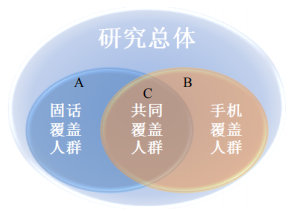 调查总体划分如下：子总体A：被住宅固话覆盖人群【包括：住宅固定电话覆盖的居民+学生宿舍电话覆盖用户+其他宿舍电话覆盖用户】；子总体B：被手机覆盖人群；子总体C：手机和住宅固话共同覆盖人群【住宅固话覆盖人群和手机覆盖人群有重合，重合处为子总体C】，C=A∩B。1.2	抽样方式CNNIC针对子总体A、B、C进行调查，为最大限度地覆盖网民群体，采用双重抽样框方式进行调研。采用的第一个抽样框是固定住宅电话名单，调查子总体A。采用的第二个抽样框是移动电话名单，调查子总体B。对于固定电话覆盖群体，采用分层二阶段抽样方式。为保证所抽取的样本具有足够的代表性，将中国内地（大陆）地区按省、自治区和直辖市分为31层，各层独立抽取样本。省内采取样本自加权的抽样方式。各地市州（包括所辖区、县）样本量根据该城市固定住宅电话覆盖的6周岁及以上人口数占全省总覆盖人口数的比例分配。对于手机覆盖群体，抽样方式与固定电话群体类似，也将中国内地（大陆）地区按省、自治区和直辖市分为31层，各层独立抽取样本。省内按照各地市居民人口所占比例分配样本，使省内样本分配符合自加权。为了保证每个地市州内的电话号码被抽中的机会近似相同，使电话多的局号被抽中的机会多，同时也考虑到了访问实施工作的操作性，在各地市州内电话号码的抽取按以下步骤进行：手机群体调研方式是在每个地市州中，抽取全部手机局号；结合每个地市州的有效样本量，生成一定数量的四位随机数，与每个地市州的手机局号相结合，构成号码库（局号+4位随机数）；对所生成的号码库进行随机排序；拨打访问随机排序后的号码库。固定电话群体调研方式与手机群体相似，同样是生成随机数与局号组成电话号码，拨打访问这些电话号码。但为了不重复抽样，此处只访问住宅固定电话。网民规模根据各省统计局最新公布的人口属性结构，采用多变量联合加权的方法进行统计推算。统计局公布数据为年度普查数据推算数或年度人口抽样调查推算数据，本报告采用其作为半年度调查数据的权数调整依据，忽略调查期差异。1.3	抽样误差根据抽样设计分析计算，网民个人调查结果中，比例型目标量（如网民普及率）估计在置信度为95%时的最大允许绝对误差为0.48个百分点。由此可推出其他各种类型目标量（如网民规模）估计的误差范围。1.4	调查方式通过计算机辅助电话访问系统（CATI）进行调查。1.5	调查总体和目标总体的差异CNNIC在2005年末曾经对电话无法覆盖人群进行过研究，此群体中网民规模很小，随着我国通信业的发展，目前该群体的规模逐步缩减。因此本次调查研究有一个前提假设，即：针对该项研究，固话和手机无法覆盖人群中的网民在统计中可以忽略不计。网上自动搜索与统计数据上报网上自动搜索主要是对网站数量进行技术统计，而统计上报数据主要包括IP地址数和域名数。2.1	IP地址总数IP地址分省统计的数据来自亚太互联网络信息中心（APNIC）和中国互联网络信息中心（CNNIC）IP地址数据库。将两个数据库中已经注册且可以判明地址所属省份的数据，按省分别相加得到分省数据。由于地址分配使用是动态过程，所统计数据仅供参考。同时，IP地址的国家主管部门工业和信息化部也会要求我国IP地址分配单位每半年上报一次其拥有的IP地址数。为确保IP数据准确，CNNIC会将来自APNIC的统计数据与上报数据进行比较、核实，确定最终IP地址数。2.2	网站总数由CNNIC根据域名列表探测得到。“.CN”和“.中国”域名列表由CNNIC数据库提供，通用顶级域名（gTLD）列表由国际相关域名注册局提供。2.3	域名数“.CN”和“.中国”域名数量为全球注册量，来源于CNNIC数据库；通用顶级域名（gTLD）、新通用顶级域名（New gTLD），以及“.CO”“.TV”“.CC”“.ME”“.HK”和“.PW”由国内域名注册单位协助提供。报告术语界定网民：指过去半年内使用过互联网的6周岁及以上我国居民。手机网民：指过去半年通过手机接入并使用互联网的网民。电脑网民：指过去半年通过电脑接入并使用互联网的网民。农村网民：指过去半年主要居住在我国农村地区的网民。城镇网民：指过去半年主要居住在我国城镇地区的网民。IP地址：IP地址的作用是标识上网计算机、服务器或者网络中的其他设备，是互联网中的基础资源，只有获得IP地址（无论以何种形式存在），才能和互联网相连。网站：是指以域名本身或者“WWW.+域名”为网址的web站点，其中包括中国的国家顶级域名“.CN”“.中国”和通用顶级域名（gTLD）下的web站点，该域名的注册者位于我国境内。如：对域名CNNIC.CN来说，它的网站只有一个，其对应的网址为CNNIC.CN或WWW.CNNIC.CN，除此以外，WHOIS.CNNIC.CN，MAIL.CNNIC.CN……等以该域名为后缀的网址只被视为该网站的不同频道。调查范围：除非明确指出，本报告中的数据指中国内地（大陆）地区，均不包括香港、澳门和台湾在内。调查数据截止日期：本次统计调查数据截止日期为2023年12月31日。数据说明：本报告中的数据多为四舍五入、保留有效位数后的近似值。附录二 互联网基础资源附表附表 1  IPv4地址数附表 2  按分配单位IPv4地址数数据来源：亚太互联网络信息中心（APNIC）、中国互联网络信息中心（CNNIC）注1：中国联合网络通信集团有限公司的地址包括原联通和原网通的地址，其中原联通的IPv4地址6316032(96B+96C)是经CNNIC分配；注2：CNNIC作为经APNIC和国家主管部门认可的中国国家级互联网注册机构（NIR），召集国内有一定规模的互联网服务提供商和企事业单位，组成IP地址分配联盟，目前CNNIC地址分配联盟的IPv4地址总持有量为8504万个，折合5.1A；上表中所列IP地址分配联盟的IPv4地址数量不含已分配给原联通和铁通的IPv4地址数量；注3：中移铁通有限公司的IPv4地址是经CNNIC分配；注4：其他是指直接从亚太互联网络信息中心（APNIC）申请IPv4地址的企事业单位；注5：以上数据统计截至日为2023年12月31日。附表 3  IPv6地址数（以块/32注1为单位）附表 4  按分配单位IPv6地址数数据来源：APNIC、CNNIC注1：IPv6地址分配表中的/32是IPv6的地址表示方法，对应的地址数量是2（128-32）=296个；注2：目前CNNIC IP地址分配联盟的IPv6地址总持有量28738块/32；上表中所列IP地址分配联盟的IPv6地址数量不含已分配给中移铁通有限公司的IPv6地址数量；注3：中移铁通有限公司的IPv6地址是经CNNIC分配；注4：其他是指直接从亚太互联网络信息中心（APNIC）申请IPv6地址的企事业单位；注5：以上数据统计截至日为2023年12月31日。附表 5  分地区IPv4比例数据来源：APNIC、CNNIC注1：以上统计的是IP地址持有者所在省份；注2：其他是指中国内地（大陆）以外的国家或者地区；注3：以上数据统计截至日为2023年12月31日。附表 6  分地区域名数数据来源：CNNIC注1：其他是指中国内地（大陆）以外的国家或者地区，以及无法判定注册者所在地的域名；注2：以上数据统计截止日期为2023年12月31日。附表 7  按后缀形式分类的网页情况数据来源：百度在线网络技术（北京）有限公司附表 8  分地区网页数数据来源：百度在线网络技术（北京）有限公司附表 9  分地区网页字节数数据来源：百度在线网络技术（北京）有限公司附录三 调查支持单位以下单位对本次报告的数据给予了大力支持，在此表示衷心的感谢！（排序不分先后）报告在编写和修订过程中还得到了其他单位的大力支持，在此不一一列举，我们一并表示感谢！本报告版权归中国互联网络信息中心（CNNIC）所有。如引用或转载，请注明来源。分类单位2023年12月IPv4IPv6IPv6活跃用户数域名其中：“.CN”域名移动电话基站互联网宽带接入端口光缆线路长度个块/32亿个个万个亿个万公里392,192,51268,0427.6231,595,56320,125,7641,16211.366,432分类数量（个）.CN20,125,764.COM7,925,489.NET706,674.中国177,504.INFO75,468.ORG29,079New gTLD2,066,573其他合计489,01231,595,563分类数量（个）.cn11,137,606.com.cn3,257,583.adm.CN3,490,529.net.cn1,095,044.org.cn982,823.ac.cn141,735.gov.cn13,409.edu.cn6,821其他合计21420,125,764分类单位2023年12月比2022年12月（%）网页总数静态网页占网页总数比例动态网页占网页总数比例网页长度（总字节数）平均每个网页的字节数个个%个%KBKB382,010,040,764261,802,218,33968.5%120,207,822,42531.5%32,326,287,366,056856.57.4--4.4--11.24.4应用2023.12用户规模（万人）2023.12网民使用率2022.12用户规模（万人）2022.12网民使用率增长率网络视频（含短视频）即时通信短视频网络支付网络购物搜索引擎网络直播网络音乐网上外卖网约车网络文学在线旅行预订互联网医疗网络音频106,671105,963105,33095,38691,49682,67081,56671,46454,45452,76552,01750,90141,39333,18997.7%97.0%96.4%87.3%83.8%75.7%74.7%65.4%49.9%48.3%47.6%46.6%37.9%30.4%103,057103,807101,18591,14484,52980,16675,06568,42052,11643,70849,23342,27236,25431,83696.5%97.2%94.8%85.4%79.2%75.1%70.3%64.1%48.8%40.9%46.1%39.6%34.0%29.8%3.5%2.1%4.1%4.7%8.2%3.1%8.7%4.4%4.5%20.7%5.7%20.4%14.2%4.3%省份2022.122023.12北京天津河北山西内蒙古辽宁吉林黑龙江上海江苏浙江安徽福建江西山东河南湖北湖南广东广西海南重庆四川贵州云南西藏陕西甘肃青海宁夏新疆新疆生产建设兵团合计76825234205575573112146567454684145756789089260762054653612088804437287258602387143101157411340675825234185595563092136667453983946056388386861761752153212388787438285345590383137911614113383地区地址量折合数中国内地（大陆）343,128,57620A+115B+186C香港13,012,736198B+143C澳门337,6645B+39C台湾35,713,5362A+32B+242C单位名称地址量折合数中国电信集团有限公司125,763,3287A+126B+255C中国联合网络通信集团有限公司69,866,752注14A+42B+21CCNNIC IP地址分配联盟62,927,872注23A+192B+18C中国移动通信集团有限公司35,294,2082A+26B+140C中国教育和科研计算机网16,649,984254B+16C中移铁通有限公司15,796,224注3241B+8C其他16,830,208注4256B+207C合计343,128,57620A+115B+186C地区地址量中国内地（大陆）64,403香港1,016澳门9台湾2,614单位名称地址量CNNIC IP地址分配联盟26,689注2中国电信集团有限公司16,387中国教育和科研计算机网10,258中国联合网络通信集团有限公司4,097中国移动通信集团有限公司4,097中移铁通有限公司2,049注3其他826注4合计64,403省份比例北京25.19%广东9.43%浙江6.39%山东4.83%江苏4.70%上海4.47%辽宁3.29%河北2.81%四川2.74%河南2.60%湖北2.37%湖南2.33%福建1.92%江西1.71%重庆1.66%安徽1.63%陕西1.61%广西1.36%山西1.26%吉林1.20%黑龙江1.19%天津1.04%云南0.96%内蒙古0.77%新疆0.60%甘肃0.47%海南0.47%贵州0.44%宁夏0.27%青海0.17%西藏0.13%其他10.00%合计100.00%省份域名其中：“.CN”域名其中：“.中国”域名省份数量（个）数量（个）数量（个）广东7692642 575881415106北京5898856 433476024002福建2042971 14121175650贵州1752297 16555103170山东1514528 88972528510江苏1232520 4611357699上海1212344 5408986717浙江1201396 4039026775四川970924 45834011405河南918676 5019464159湖南782118 3797812533安徽738076 2473933045湖北676685 3524162998河北529617 2519895318广西526108 3400431414江西449364 2573851976陕西390683 1718647548重庆388683 2110584760辽宁362846 1519465566山西348421 2271651694云南272675 1422874690黑龙江264818 1355072007天津207089 818201181甘肃196094 1370741222吉林167921 908601198海南132358 67936858内蒙古121929 552871599新疆79849 41934740宁夏40520 20789477青海17257 9115285西藏12264 5927497其他453034 32904112705合计31595563 20125764177504网页后缀形式比例html52.77%/23.97%php6.45%htm4.22%shtml3.60%aspx2.10%asp1.21%jsp0.33%其他后缀5.35%合计100.00%去重之后网页总数静态动态静、动态比例北京140900566728 89998590982 50901975746 1.77广东48650598537 33099872612 15550725925 2.13浙江45827690817 32710387373 13117303444 2.49上海26948528206 19711970246 7236557960 2.72河南22753177827 18058629509 4694548318 3.85江苏16767820085 10266014547 6501805538 1.58河北14686722565 10937447821 3749274744 2.92福建11608969105 8903932629 2705036476 3.29山东7422825898 4998242517 2424583381 2.06四川6514550203 4446410932 2068139271 2.15天津6344266941 4129261931 2215005010 1.86山西4365619662 3335481374 1030138288 3.24辽宁3490354104 2570404049 919950055 2.79湖北3353159008 2159019437 1194139571 1.81安徽3221252090 2487016479 734235611 3.39江西2976122772 2442474935 533647837 4.58广西2739829719 2059731190 680098529 3.03湖南2194649090 1552425721 642223369 2.42吉林2106935581 1483558578 623377003 2.38黑龙江1997694526 1621898980 375795546 4.32陕西1987243782 1174576929 812666853 1.45海南1915806900 1545090747 370716153 4.17云南1857061952 1276057807 581004145 2.20重庆618556539 394842762 223713777 1.76内蒙古244201704 129438387 114763317 1.13甘肃206152228 104775838 101376390 1.03贵州148348655 103975743 44372912 2.34新疆96902873 52739134 44163739 1.19青海36772123 26377675 10394448 2.54宁夏22283395 17372806 4910589 3.54西藏5377149 4198669 1178480 3.56全国382010040764 261802218339 120207822425 2.18总页面大小页面平均大小(KB)北京13419107757582 95.24浙江3708284168566 80.92广东3560806745657 73.19上海2867558504828 106.41河南1620054168668 71.20河北1442000397520 98.18江苏1181039777122 70.43山西886154037212 202.98福建762237966685 65.66山东533281324281 71.84天津455414633246 71.78四川347034485397 53.27湖北186836019975 55.72辽宁165133489548 47.31安徽159052889158 49.38广西151582808813 55.33黑龙江151151885588 75.66江西144731432275 48.63湖南136026391232 61.98陕西106537099041 53.61云南94287272637 50.77吉林88492110115 42.00海南69064677570 36.05重庆41379508696 66.90甘肃16926743720 82.11内蒙古16344092990 66.93贵州7195391454 48.50新疆4601016902 47.48青海2994179424 81.43宁夏780061482 35.01西藏196328672 36.51全国32326287366056 84.62工业和信息化部中央网络安全和信息化委员会办公室国家统计局共青团中央中央机构编制委员会办公室政务和公益机构域名注册服务中心中央党校（国家行政学院）电子政务研究中心中国信息通信研究院中央网信办（国家互联网信息办公室）违法和不良信息举报中心（12377）中国科学院计算机网络信息中心中国教育和科研计算机网网络中心中国移动通信集团有限公司中国电信集团有限公司中国联合网络通信集团有限公司北京开普云信息科技有限公司央视市场研究股份有限公司（CTR）百度在线网络技术（北京）有限公司腾讯云计算（北京）有限责任公司北京微梦创科网络技术有限公司（微博）北京抖音信息服务有限公司阿里巴巴云计算（北京）有限公司阿里云计算有限公司北京百度网讯科技有限公司北京东方网景信息科技有限公司北京国科云计算技术有限公司北京国旭网络科技有限公司北京华瑞无线科技有限公司北京首信网创网络信息服务有限责任公司北京万维通港科技有限公司北京新网数码信息技术有限公司北京中万网络科技有限责任公司北京中域智科国际网络技术有限公司北京卓越盛名科技有限公司北京资海科技有限责任公司成都飞数科技有限公司成都世纪东方网络通信有限公司成都西维数码科技有限公司大庆市卓创多媒体制作有限公司斗麦（上海）网络科技有限公司泛息企业管理咨询（上海）有限公司佛山市亿动网络有限公司福建省力天网络科技股份有限公司福州中旭网络技术有限公司广东互易网络知识产权有限公司广东金万邦科技投资有限公司广东时代互联科技有限公司广州名扬信息科技有限公司广州云讯信息科技有限公司贵宾互联网产业有限公司贵州中域智科网络技术有限公司合肥聚名网络科技有限公司黑龙江亿林网络股份有限公司互联网域名系统北京市工程研究中心有限公司环球商域科技有限公司江苏邦宁科技有限公司码恪御标信息科技（上海）有限公司厦门点媒网络科技有限公司厦门纳网科技股份有限公司厦门三五互联科技股份有限公司厦门市中资源网络服务有限公司厦门书生企友通科技有限公司厦门易名科技股份有限公司商中在线科技股份有限公司上海贝锐信息科技股份有限公司上海美橙科技信息发展有限公司上海有孚网络股份有限公司深圳互联先锋科技有限公司深圳市互联工场科技有限公司深圳英迈思信息技术有限公司四川域趣网络科技有限公司天津追日科技发展股份有限公司万商云集（成都）科技股份有限公司网聚品牌管理有限公司西安千喜网络科技有限公司烟台帝思普网络科技有限公司浙江贰贰网络有限公司郑州商旅科技有限公司郑州世纪创联电子科技开发有限公司中网瑞吉思（天津）科技有限公司